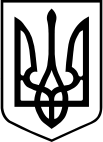 ВІДДІЛ  ОСВІТИ, КУЛЬТУРИ, ТУРИЗМУ ТА СПОРТУВОРОНОВИЦЬКОЇ СЕЛИЩНОЇ РАДИНАКАЗ 10 січня   2023 року                     смт. Вороновиця                                №  04  Про участь здобувачів освіти  у ІІІ етапі ХІІІ Міжнародного мовно-літературного конкурсу учнівської та студентської молодіімені Тараса Шевченка у 2022-2023 н.р.Відповідно до статті 6 Закону України «Про місцеві державні адміністрації», Указів Президента України від 30 вересня 2010 року № 928 «Про Міжнародний мовно-літературний конкурс учнівської та студентської молоді імені Тараса Шевченка», від 24 лютого 2022 року № 64/2022 «Про введення воєнного стану в Україні», затвердженого Законом України «Про затвердження Указу Президента України «Про введення воєнного стану в Україні», Положення про Міжнародний мовно-літературний конкурс учнівської та студентської молоді імені Тараса Шевченка, затвердженого постановою Кабінету Міністрів України від 01 червня 2011 року № 571, постанови Кабінету Міністрів України від 09 грудня 2020 року № 1236 «Про встановлення карантину та запровадження обмежувальних протиепідемічних заходів з метою запобігання поширенню на території України гострої респіраторної хвороби COVID-19, спричиненої коронавірусом SARS-CoV-2», пункту 1.1. Напрямків діяльності та заходів Обласної цільової програми роботи з обдарованими дітьми та молоддю на 2023-2027 роки, затвердженої наказом Вінницької обласної військової адміністрації від 03 січня 2023 року № 03, Правил проведення I, II, III етапів Всеукраїнських учнівських олімпіад з навчальних предметів, I, II етапів олімпіад зі спеціальних дисциплін, конкурсів фахової майстерності, затверджених наказом управління освіти і науки Вінницької обласної державної адміністрації від 05 січня 2012 року № 5, враховуючи лист Міністерства освіти і науки України від 18 жовтня 2022 року № 1/12288-22 «Про проведення ХІІІ Міжнародного мовно-літературного конкурсу учнівської та студентської молоді імені Тараса Шевченка», наказ Департаменту гуманітарної політики Вінницької облдержадміністрації від 09.01.2023 № 7-аг,НАКАЗУЮ:1. Керівникам КЗ «Вороновицький ліцей», КЗ «Степанівський ліцей з дошкільним підрозділом», КЗ «Михайлівський ліцей»:1.1. Організувати участь здобувачів освіти 13 січня 2023 року у ІІІ етапі ХІІІ Міжнародного мовно-літературного конкурсу учнівської та студентської молоді імені Тараса Шевченка у дистанційному форматі та виконання ними конкурсних завдань, доступ до яких відкриється 13 січня 2023 року о 10:00 годині за покликаннями:1.2. Забезпечити дотримання академічної доброчесності учасниками конкурсу та часу, відведеного на виконання конкурсних завдань для кожної вікової категорії.2. Контроль за виконанням цього наказу покласти на головного спеціаліста відділу Людмилу МУРАХОВСЬКУ-КАЗЬМІРУК.Начальник  відділу                                                        Олена ОЦВЕРА                    Ольга МУРАХОВСЬКАЗ наказом ознайомлені:          Мураховська-Казьмірук Л.В.      ________             ____________Заклади загальної середньої освіти:Заклади загальної середньої освіти:5 класhttps://forms.gle/NSF4ofbVALiBNZxr86 класhttps://forms.gle/4Wz6r1KAvqpZ89Be77 класhttps://forms.gle/ggn36Xah5NByRYsm68 класhttps://forms.gle/EK2tHg6Vo2Jcv6jN79 класhttps://forms.gle/Aa5cN1RRzuQAJ7pQ810 класhttps://forms.gle/9pugUaaeqM2eeNbQA11 класhttps://forms.gle/QjpLarXxkHSbMoJq6